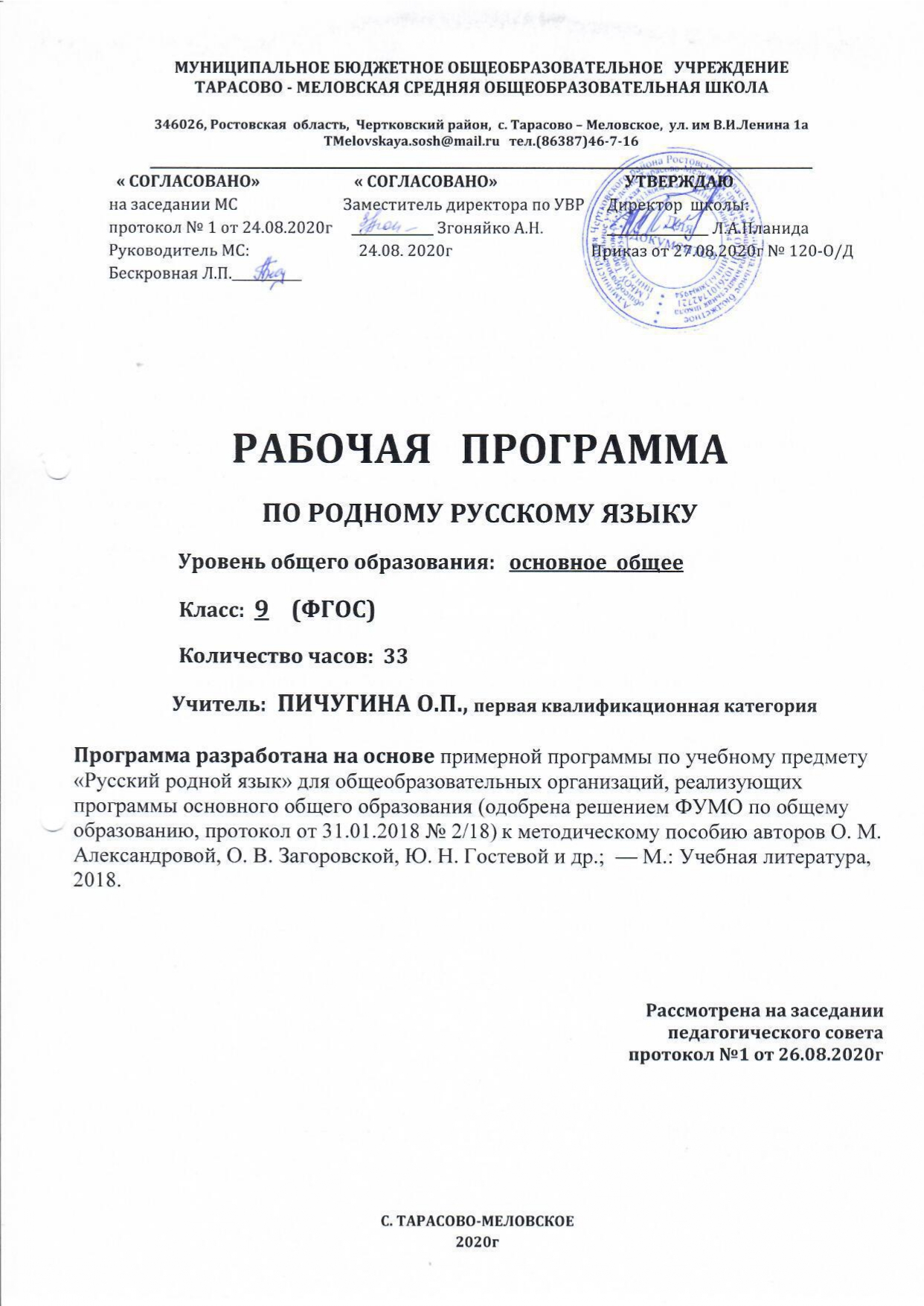 РАЗДЕЛ  I. Пояснительная запискаДанная рабочая программа составлена  в соответствии с :требованиями федерального  государственного образовательного стандарта основного общего образования ( Приказ Минобразования и науки России №1897 от 17.12.2010 г с изменениями от 31. 12. 2015 г. № 1577);примерной программой  по учебному предмету «Русский родной язык» для общеобразовательных организаций, реализующих программы основного общего образования (одобрена решением ФУМО по общему образованию, протокол от 31.01.2018 № 2/18) к методическому пособию авторов О. М. Александровой, О. В. Загоровской, Ю. Н. Гостевой и др.;  — М.: Учебная литература, 2018;с учебным пособием для общеобразовательных организаций  «Русский родной язык». 3-е издание, Москва, «Просвещение», 2019;основной образовательной программой  основного общего образования МБОУ Тарасово – Меловской СОШ  (Приказ от 27.08.2020г  № 120 ). календарным учебным графиком МБОУ Тарасово – Меловской СОШ  на 2020-2021 учебный год (Приказ от 27.08.2020г  № 120).учебным планом МБОУ Тарасово – Меловской СОШ  на 2020-2021 учебный год (Приказ   от 27.08.2020г  № 120);приказом Минобрнауки России от 28.12.2018 № 345 «Об утверждении федерального перечня учебников, рекомендуемых к использованию при реализации имеющих государственную аккредитацию образовательных программ начального общего, основного общего, среднего общего образования»;положением о рабочей программе (Приказ  от 29.08.2017г №130)  На основании:Статья 12. Образовательные программы Федерального закона об образовании (Утвержден 29 декабря 2012 года N 273-ФЗ) Статья 28.  Компетенция , права ,обязанности  и ответственность образовательного учреждения Федерального закона об образовании (Утвержден 29 декабря 2012 года N 273-ФЗ)п. 4.4 Устава школы (Постановление Администрации Чертковского района Ростовской области от 14.09.2015 № 724 )Цель изучения русского  языка в основной школе - воспитание духовно богатой, нравственно ориентированной личности с развитым чувством самосознания и общероссийского гражданского сознания, человека, любящего свою родину, знающего и уважающего родной язык, сознательно относящегося к нему как явлению культуры, осмысляющего родной язык как основное средство общения, средство получения знаний в разных сферах человеческой деятельности, средство освоения морально-этических норм, принятых в обществе.Задачи:овладение системой знаний, языковыми и речевыми умениями и навыками, развитие готовности и способности к речевому взаимодействию и взаимопониманию, потребности в речевом самосовершенствовании, овладение важнейшими общеучебными умениями и универсальными учебными действиями, формирование навыков самостоятельной учебной деятельности, самообразования;освоение знаний об устройстве языковой системы и закономерностях её функционирования, развитие способности опознавать, анализировать, сопоставлять, классифицировать и оценивать языковые факты, обогащение активного и потенциального словарного запаса, расширение объёма используемых в речи грамматических средств, совершенствование орфографической и пунктуационной грамотности, развитие умений стилистически корректного использования лексики и фразеологии русского языка;развитие интеллектуальных и творческих способностей обучающихся, развитие речевой культуры учащихся, овладение правилами использования языка в разных ситуациях общения, нормами речевого этикета, воспитание стремления к речевому самосовершенствованию, осознание эстетической ценности родного языка;совершенствование коммуникативных способностей, формирование готовности к сотрудничеству, созидательной деятельности, умений вести диалог, искать и находить содержательные компромиссы.Учебно-методический комплект:  Русский родной язык : 9 класс : методическое пособие / [О. М. Александрова, О. В. Загоровская, Ю. Н. Гостева и др.; под ред. О. М. Александровой.] — М. : Учебная литература, 2018. — 56 с.Место учебного предмета	      В федеральном базисном учебном плане  на учебный предмет родной русский язык в 9 классе     отводится __1_ час в неделю.   Календарный учебный график МБОУ Тарасово - Меловской СОШ  на 2020 -2021 учебный год предусматривает в 9 классе 34 учебные недели. В соответствии с ФГОС и учебным планом школы на 2020 -2021 уч. год  для основного  общего образования  на учебный предмет  родной русский язык _в __9_ классе отводится  _1_ час в неделю, т.е._34 часа  в год. Данная рабочая программа  является гибкой и позволяет в ходе реализации вносить изменения в соответствии со сложившейся ситуацией:- дополнительные дни отдыха, связанные с государственными праздниками (  календарный учебный график (  приказ от 27.08.2020г  № 120);- прохождение курсов повышения квалификации ( на основании приказа РОО);-отмена  учебных занятий по погодным условиям ( на основании приказа РОО);- по болезни учителя;- участие в ВПР;- в условиях карантина на дистанционном обучении;и другими.Так как 23.02  является официальным   праздничным  нерабочим днём в РФ, то данная рабочая   программа  рассчитана на 33 часа, будет выполнена и освоена обучающимися в  полном объёме.РАЗДЕЛ 2. Планируемые результаты освоения  учебного предмета, курсаИзучение предмета «Русский родной язык» в 9-м классе должно обеспечивать достижение предметных результатов освоения курса в соответствии с требованиями федерального государственного образовательного стандарта основного общего образования. Система планируемых результатов дает представление о том, какими именно учебными действиями в отношении знаний, умений, навыков по курсу русского родного языка, а также личностными, познавательными, регулятивными и коммуникативными универсальными учебными действиями овладеют обучающиеся в ходе освоения содержания учебного предмета «Русский родной язык» в 9-м классе. Предметные результаты изучения учебного предмета «Русский родной язык» на уровне основного общего образования ориентированы на применение знаний, умений и навыков в учебных ситуациях и реальных жизненных условиях. В конце пятого года изучения курса русского родного языка в основной школе выпускник при реализации содержательной линии  «Язык и культура» научится: • объяснять изменения в русском языке как объективный процесс; • понимать и комментировать внешние и внутренние факторы языковых изменений; • приводить примеры взаимосвязи исторического развития русского языка с историей общества; • приводить примеры, которые доказывают, что изучение русского языка позволяет лучше узнать историю и культуру страны; • понимать и истолковывать значения русских слов с национально-культурным компонентом, правильно употреблять их в речи; выявлять единицы языка с национально-культурным компонентом значения в исторических текстах; • приводить примеры национального своеобразия, богатства, выразительности русского родного языка; анализировать национальное своеобразие общеязыковых и художественных метафор; • понимать и истолковывать значения фразеологических оборотов с национально-культурным компонентом; анализировать и комментировать историю происхождения фразеологических оборотов; уместно употреблять их в современных ситуациях речевого общения; • распознавать источники крылатых слов и выражений (в рамках изученного); • правильно употреблять пословицы, поговорки, крылатые слова и выражения в современных ситуациях речевого общения (в рамках изученного); • понимать и комментировать основные активные процессы в современном русском языке; • характеризовать лексику русского языка с точки зрения происхождения; • понимать процессы заимствования лексики как результат взаимодействия национальных культур; • характеризовать заимствованные слова по языку-источнику (из славянских и неславянских языков), времени вхождения (самые древние и более поздние) (в рамках изученного); • комментировать роль старославянского языка в развитии русского литературного языка; • понимать особенности освоения иноязычной лексики; • определять значения лексических заимствований последних десятилетий; характеризовать неологизмы по сфере употребления и стилистической окраске; целесообразно употреблять иноязычные слова; • распознавать и корректно употреблять названия русских городов; объяснять происхождение названий русских городов (в рамках изученного); • регулярно использовать словари, в том числе мультимедийные, учитывая сведения о назначении конкретного вида словаря, особенностях строения его словарной статьи: толковые словари, словари иностранных слов, фразеологические словари, словари пословиц и поговорок, крылатых слов и выражений; учебные этимологические словари; словари синонимов, антонимов. научится: • осознавать важность соблюдения норм современного русского литературного языка для культурного человека; • осознавать свою ответственность за языковую культуру как общечеловеческую ценность; • соблюдать нормы ударения в отдельных грамматических формах имен существительных, имен прилагательных; глаголов (в рамках изученного); • различать варианты орфоэпической и акцентологической нормы; употреблять слова с учетом произносительных вариантов современной орфоэпической нормы; • употреблять слова с учетом стилистических вариантов орфоэпической нормы; • понимать активные процессы в области произношения и ударения современного русского языка; • правильно выбирать слово, максимально соответствующее обозначаемому им предмету или явлению реальной действительности; • соблюдать нормы употребления синонимов‚ антонимов‚ омонимов‚ паронимов; • употреблять слова в соответствии с их лексическим значением и требованием лексической сочетаемости; • корректно употреблять термины в учебно-научном стиле речи (в рамках изученного); • опознавать частотные примеры тавтологии и плеоназма; • различать слова с различной стилистической окраской; употреблять имена существительные, имена прилагательные, глаголы с учетом стилистических норм современного русского языка; • анализировать и различать типичные речевые ошибки; • редактировать текст с целью исправления речевых ошибок; • выявлять и исправлять речевые ошибки в устной речи; • объяснять управление предлогов благодаря, согласно, вопреки; употребление предлогов о‚ по‚ из‚ с в составе словосочетания‚ употребление предлога по с количественными числительными в словосочетаниях с распределительным значением; построение простых предложений с причастными и деепричастными оборотами‚ предложений с косвенной речью‚ сложных предложений разных видов; • распознавать типичные ошибки в построении сложных предложений; редактировать предложения с целью исправления синтаксических и грамматических ошибок; анализировать и оценивать с точки зрения норм современного русского литературного языка чужую и собственную речь; корректировать речь с учетом ее соответствия основным нормам современного литературного языка; • редактировать предложения, избегая нагромождения одних и тех же падежных форм, в частности родительного и творительного падежей; соблюдать русскую этикетную вербальную и невербальную манеру общения; • использовать при общении в электронной среде этикетные формы и устойчивые формулы‚ принципы этикетного общения, лежащие в основе национального русского речевого этикета; • соблюдать нормы русского этикетного речевого поведения в ситуациях делового общения; • использовать в общении этикетные речевые тактики и приемы‚ помогающие противостоять речевой агрессии; • понимать активные процессы в современном русском речевом этикете; • использовать толковые, в том числе мультимедийные, словари для определения лексического значения слова и особенностей его употребления; • использовать орфоэпические, в том числе мультимедийные, орфографические словари для определения нормативных вариантов произношения и правописания; • использовать словари синонимов, антонимов‚ омонимов‚ паронимов для уточнения значения слов, подбора к ним синонимов, антонимов‚ омонимов‚ паронимов, а также в процессе редактирования текста; • использовать грамматические словари и справочники для уточнения нормы формообразования, словоизменения и построения словосочетания и предложения; опознавания вариантов грамматической нормы; в процессе редактирования текста; • использовать орфографические словари и справочники по пунктуации для определения нормативного написания слов и постановки знаков препинания в письменной речи; «Речь. Речевая деятельность. Текст» научится: • использовать различные виды слушания (детальное, выборочное‚ ознакомительное, критическое интерактивное) монологической речи, учебно-научных, художественных, публицистических текстов различных функционально-смысловых типов речи; пользоваться различными видами чтения (просмотровым, ознакомительным, изучающим, поисковым) учебно-научных, художественных, публицистических текстов различных функционально-смысловых типов речи; • владеть правилами информационной безопасности при общении в социальных сетях; • уместно использовать коммуникативные стратегии и тактики при контактном общении: убеждение, комплимент, уговаривание, похвала, самопрезентация, просьба, принесение извинений и др.; • уместно использовать коммуникативные стратегии и тактики при дистантном общении: сохранение инициативы в диалоге, уклонение от инициативы, завершение диалога и др.; • владеть умениями информационной переработки прослушанного или прочитанного текста; основными способами и средствами получения, переработки и преобразования информации (аннотация, конспект); использовать графики, диаграммы, схемы для представления информации; • анализировать структурные элементы и языковые особенности анекдота, шутки; уместно использовать жанры разговорной речи в ситуациях неформального общения; • анализировать структурные элементы и языковые особенности делового письма; создавать деловые письма; • создавать тексты как результат проектной (исследовательской) деятельности; оформлять реферат в письменной форме и представлять его в устной форме; • строить устные учебно-научные сообщения (ответы на уроке) различных видов, рецензию на проектную работу одноклассника, доклад; принимать участие в учебно-научной дискуссии; • анализировать и создавать тексты публицистических жанров (проблемный очерк). Предметные результаты  совершенствование видов речевой деятельности (аудирования, чтения, говорения и письма), обеспечивающих эффективное взаимодействие с окружающими людьми в ситуациях формального и неформального межличностного и межкультурного общения; понимание определяющей роли языка в развитии интеллектуальных и творческих способностей личности в процессе образования и самообразования; использование коммуникативно-эстетических возможностей родного языка; расширение и систематизацию научных знаний о родном языке; осознание взаимосвязи его уровней и единиц; освоение базовых понятий лингвистики, основных единиц и грамматических категорий родного языка; формирование навыков проведения различных видов анализа слова (фонетического, морфемного, словообразовательного, лексического, морфологического), синтаксического анализа словосочетания и предложения, а также многоаспектного анализа текста; обогащение активного и потенциального словарного запаса, расширение объема используемых в речи грамматических средств для свободного выражения мыслей и чувств на родном языке адекватно ситуации и стилю общения; овладение основными стилистическими ресурсами лексики и фразеологии родного языка, основными нормами родного языка (орфоэпическими, лексическими, грамматическими, орфографическими, пунктуационными), нормами речевого этикета; приобретение опыта их использования в речевой практике при создании устных и письменных высказываний; стремление к речевому самосовершенствованию;формирование ответственности за языковую культуру как общечеловеческую ценность. Регулятивные   Выпускник научится: целеполаганию, включая постановку новых целей, преобразование практической задачи в познавательную; самостоятельно анализировать условия достижения цели на основе учѐта выделенных учителем ориентиров действия в новом учебном материале; планировать пути достижения целей; устанавливать целевые приоритеты; уметь самостоятельно контролировать своѐ время и управлять им; принимать решения в проблемной ситуации на основе переговоров; осуществлять констатирующий и предвосхищающий контроль по результату и по способу действия; актуальный контроль на уровне произвольного внимания; адекватно самостоятельно оценивать правильность выполнения действия и вносить необходимые коррективы в исполнение как в конце действия, так и по ходу его реализации; основам прогнозирования как предвидения будущих событий и развития процесса. Выпускник получит возможность научиться: самостоятельно ставить новые учебные цели и задачи; построению жизненных планов во временной перспективе; при планировании достижения целей самостоятельно, полно и адекватно учитывать условия и средства их достижения; прилагать волевые усилия и преодолевать трудности и препятствия на пути достижения целей; основам саморегуляции эмоциональных состояний; адекватно оценивать свои возможности достижения цели определѐнной сложности в различных сферах самостоятельной деятельности; адекватно оценивать объективную трудность как меру фактического или предполагаемого расхода ресурсов на решение задачи; осуществлять познавательную рефлексию в отношении действий по решению учебных и познавательных задач; основам саморегуляции в учебной и познавательной деятельности в форме осознанного управления своим поведением и деятельностью, направленной на достижение поставленных целей; выделять альтернативные способы достижения цели и выбирать наиболее эффективный способ. Коммуникативные   Выпускник научится: учитывать разные мнения и стремиться к координации различных позиций в сотрудничестве; формулировать собственное мнение и позицию, аргументировать и координировать еѐ с позициями партнѐров в сотрудничестве при выработке общего решения в совместной деятельности; устанавливать и сравнивать разные точки зрения, прежде чем принимать решения и делать выбор; аргументировать свою точку зрения, спорить и отстаивать свою позицию не враждебным для оппонентов образом; задавать вопросы, необходимые для организации собственной деятельности и сотрудничества с партнѐром; осуществлять взаимный контроль и оказывать в сотрудничестве необходимую взаимопомощь; адекватно использовать речь для планирования и регуляции своей деятельности; адекватно использовать речевые средства для решения различных коммуникативных задач; владеть устной и письменной речью; строить монологическое контекстное высказывание; организовывать и планировать учебное сотрудничество с учителем и сверстниками, определять цели и функции участников, способы взаимодействия; планировать общие способы работы; осуществлять контроль, коррекцию, оценку действий партнѐра, уметь убеждать; работать в группе — устанавливать рабочие отношения, эффективно сотрудничать и способствовать продуктивной кооперации; интегрироваться в группу сверстников и строить продуктивное взаимодействие со сверстниками и взрослыми; основам коммуникативной рефлексии; использовать адекватные языковые средства для отображения своих чувств, мыслей, мотивов и потребностей; отображать в речи (описание, объяснение) содержание совершаемых действий как в форме громкой социализированной речи, так и в форме внутренней речи; учитывать и координировать отличные от собственной позиции других людей в сотрудничестве. Выпускник получит возможность научиться: учитывать разные мнения и интересы и обосновывать собственную позицию; понимать относительность мнений и подходов к решению проблемы; продуктивно разрешать конфликты на основе учѐта интересов и позиций всех участников, поиска и оценки альтернативных способов разрешения конфликтов; договариваться и приходить к общему решению в совместной деятельности, в том числе в ситуации столкновения интересов; брать на себя инициативу в организации совместного действия (деловое лидерство); оказывать поддержку и содействие тем, от кого зависит достижение цели в совместной деятельности; осуществлять коммуникативную рефлексию как осознание оснований собственных действий и действий партнѐра; в процессе коммуникации достаточно точно, последовательно и полно передавать партнѐру необходимую информацию как ориентир для построения действия; вступать в диалог, а также участвовать в коллективном обсуждении проблем, участвовать в дискуссии и аргументировать свою позицию, владеть монологической и диалогической формами речи в соответствии с грамматическими и синтаксическими нормами родного языка; следовать морально-этическим и психологическим принципам общения и сотрудничества на основе уважительного отношения к партнѐрам, внимания к личности другого, адекватного межличностного восприятия, готовности адекватно реагировать на нужды других, в частности оказывать помощь и эмоциональную поддержку партнѐрам в процессе достижения общей цели совместной деятельности; устраивать эффективные групповые обсуждения и обеспечивать обмен знаниями между членами группы для принятия эффективных совместных решений; в совместной деятельности чѐтко формулировать цели группы и позволять еѐ участникам проявлять собственную энергию для достижения этих целей. Познавательные Выпускник научится: основам реализации проектно-исследовательской деятельности; проводить наблюдение и эксперимент под руководством учителя; осуществлять расширенный поиск информации с использованием ресурсов библиотек и Интернета; создавать и преобразовывать модели и схемы для решения задач; осуществлять выбор наиболее эффективных способов решения задач в зависимости от конкретных условий; давать определение понятиям; устанавливать причинно-следственные связи; осуществлять логическую операцию установления родовидовых отношений, ограничение понятия; обобщать понятия — осуществлять логическую операцию перехода от видовых признаков к родовому понятию, от понятия с меньшим объѐмом к понятию с большим объѐмом; осуществлять сравнение и классификацию, самостоятельно выбирая основания и критерии для указанных логических операций; строить классификацию на основе дихотомического деления (на основе отрицания); строить логическое рассуждение, включающее установление причинно - следственных связей; объяснять явления, процессы, связи и отношения,выявляемые в ходе исследования; основам ознакомительного, изучающего, усваивающего и поискового чтения; структурировать тексты, включая умение выделять главное и второстепенное, главную идею текста, выстраивать последовательность описываемых событий; работать с метафорами — понимать переносный смысл выражений, понимать и употреблять обороты речи, построенные на скрытом уподоблении, образном сближении слов. Выпускник получит возможность научиться: основам рефлексивного чтения; ставить проблему, аргументировать еѐ актуальность; самостоятельно проводить исследование на основе применения методов наблюдения и эксперимента; выдвигать гипотезы о связях и закономерностях событий, процессов, объектов; организовывать исследование с целью проверки гипотез; делать умозаключения (индуктивное и по аналогии) и выводы на основе аргументации.  Личностные результаты В рамках когнитивного компонента у выпускника сформируется: образ социально-политического устройства — представление о государственной организации России, знание государственной символики (герб, флаг, гимн), знание государственных праздников; знание о своей этнической принадлежности, освоение национальных ценностей, традиций, культуры, знание о народах и этнических группах России; экологическое сознание, признание высокой ценности жизни во всех еѐ проявлениях; знание основных принципов и правил отношения к природе; знание основ здорового образа жизни и здоровьесберегающих технологий; правил поведения в чрезвычайных ситуациях; ориентация в системе моральных норм и ценностей и их иерархизация, понимание конвенционального характера морали. В рамках ценностного и эмоционального компонента гражданский патриотизм, любовь к Родине, чувство гордости за свою страну; уважение к истории, культурным и историческим памятникам; уважение к личности и еѐ достоинству, доброжелательное отношение к окружающим, нетерпимость к любым видам насилия и готовность противостоять им; уважение к ценностям семьи, любовь к природе, признание ценности здоровья, своего и других людей, оптимизм в восприятии мира; потребность в самовыражении и самореализации, социальном признании; позитивная моральная самооценка и моральные чувства — чувство гордости при следовании моральным нормам, переживание стыда и вины при их нарушении В рамках деятельностного (поведенческого) компонента готовность и способность к выполнению норм и требований школьной жизни, прав и обязанностей ученика; умение вести диалог на основе равноправных отношений и взаимного уважения и принятия; умение конструктивно разрешать конфликты; готовность и способность к выполнению моральных норм в отношении взрослых и сверстников в школе, дома, во внеучебных видах деятельности; потребность в участии в общественной жизни ближайшего социального окружения, общественно полезной деятельности; устойчивый познавательный интерес и становление смыслообразующей функции познавательного мотива; готовность к выбору профильного образования. Выпускник получит возможность для формирования: выраженной устойчивой учебно-познавательной мотивации и интереса к учению; готовности к самообразованию и самовоспитанию; адекватной позитивной самооценки и Я-концепции; эмпатии как осознанного понимания и сопереживания чувствам других, выражающейся в поступках, направленных на помощь и обеспечение благополучия. РАЗДЕЛ 3. Содержание учебного предметаРаздел 1. Язык и культура (10 ч) Русский язык как зеркало национальной культуры и истории народа (обобщение). Примеры ключевых слов (концептов) русской культуры, их национально-историческая значимость. Крылатые слова и выражения (прецедентные тексты) из произведений художественной литературы, кинофильмов, песен, рекламных текстов и т. п. Развитие языка как объективный процесс. Общее представление о внешних и внутренних факторах языковых изменений, об активных процессах в современном русском языке (основные тенденции, отдельные примеры). Стремительный рост словарного состава языка, «неологический бум» — рождение новых слов, изменение значений и переосмысление имеющихся в языке слов, их стилистическая переоценка, активизация процесса заимствования иноязычных слов. Раздел 2. Культура речи (9 ч) Основные орфоэпические нормы современного русского литературного языка. Активные процессы в области произношения и ударения. Отражение произносительных вариантов в современных орфоэпических словарях. Нарушение орфоэпической нормы как художественный приемОсновные лексические нормы современного русского литературного языка. Лексическая сочетаемость слова и точность. Свободная и несвободная лексическая сочетаемость. Типичные ошибки‚ связанные с нарушением лексической сочетаемости. Речевая избыточность и точность. Тавтология. Плеоназм. Типичные ошибки‚ связанные с речевой избыточностью. Современные толковые словари. Отражение вариантов лексической нормы в современных словарях. Словарные пометы. Основные грамматические нормы современного русского литературного языка. Типичные грамматические ошибки. Управление: управление предлогов благодаря, согласно, вопреки; предлога по с количественными числительными в словосочетаниях с распределительным значением (по пять груш — по пяти груш). Правильное построение словосочетаний по типу управления (отзыв о книге — рецензия на книгу, обидеться на слово — обижен словами). Правильное употребление предлогов о‚ по‚ из‚ с в составе словосочетания (приехать из Москвы — приехать с Урала). Нагромождение одних и тех же падежных форм, в частности форм родительного и творительного падежей. Нормы употребления причастных и деепричастных оборотов‚ предложений с косвенной речью. Типичные ошибки в построении сложных предложений: постановка рядом двух однозначных союзов (но и однако, что и будто, что и как будто)‚ повторение частицы бы в предложениях с союзами чтобы и если бы‚ введение в сложное предложение лишних указательных местоимений. Отражение вариантов грамматической нормы в современных грамматических словарях и справочниках. Словарные пометы.Речевой этикет Этика и этикет в электронной среде общения. Понятие нетикета. Этикет интернет-переписки. Этические нормы, правила этикета интернет-дискуссии, интернет-полемики. Этикетное речевое поведение в ситуациях делового общения. Раздел 3. Речь. Речевая деятельность. Текст (14 ч) Язык и речь. Виды речевой деятельности Русский язык в Интернете. Правила информационной безопасности при общении в социальных сетях. Контактное и дистантное общение. Текст как единица языка и речи Виды преобразования текстов: аннотация, конспект. Использование графиков, диаграмм, схем для представления информации. Функциональные разновидности языка Разговорная речь. Анекдот, шутка. Официально-деловой стиль. Деловое письмо, его структурные элементы и языковые особенности. Учебно-научный стиль. Доклад, сообщение. Речь оппонента на защите проекта. Публицистический стиль. Проблемный очерк. Язык художественной литературы. Диалогичность в художественном произведении. Текст и интертекст. Афоризмы. Прецедентные тексты. РАЗДЕЛ 4. Тематическое планированиеРаздел 5. КАЛЕНДАРНО – ТЕМАТИЧЕСКОЕ ПЛАНИРОВАНИЕ РАЗДЕЛ 6. Система оценки достижения планируемых результатовПримерная тематика проектных и исследовательских работ Простор как одна из главных ценностей в русской языковой картине мира.Образ человека в языке: слова-концепты дух и душа. Из этимологии фразеологизмов. Карта «Интересные названия городов моего края/России». Роль и уместность заимствований в современном русском языке. Названия денежных единиц в русском языке.Межнациональные различия невербального общения. Анализ типов заголовков в современных СМИ. Сетевой знак @ в разных языках. Язык и юмор. Анализ примеров языковой игры в шутках и анекдотах. Подготовка сборника стилизаций, разработка личной странички для школьного портала и др. Разработка рекомендаций «Правила информационной безопасности при общении в социальных сетях» и др. Система оценивания проектной и исследовательской деятельности При оценивании результатов работы учащихся над проектом необходимо учесть все компоненты проектной деятельности: 1) содержательный компонент; 2) деятельностный компонент; 3) результативный компонент. При оценивании содержательного компонента проекта принимаются во внимание следующие критерии: 1) значимость выдвинутой проблемы и ее адекватность изучаемой тематике; 2) правильность выбора используемых методов исследования; 3) глубина раскрытия проблемы, использование знаний из других областей; 4) доказательность принимаемых решений; 5) наличие аргументации выводов и заключений.При оценивании деятельностного компонента принимаются во внимание: 1) степень участия каждого исполнителя в ходе выполнения проекта; 2) характер взаимодействия участников проекта. При оценивании результативного компонента проекта учитываются такие критерии, как: 1) качество формы предъявления и оформления проекта; 2) презентация проекта; 3) содержательность и аргументированность ответов на вопросы оппонентов; 4) грамотность изложения хода исследования и его результатов; 5) новизна представляемого проекта. Предлагаем использовать следующее распределение баллов при оценивании каждого компонента:Средства обучения и воспитания Перечень нормативных документов 1. Закон Российской Федерации от 25 октября 1991 г. № 1807-I «О языках народов Российской Федерации» (в редакции Федерального закона от 2 июля 2013 г. № 185-ФЗ). 2. Федеральный закон от 29 декабря 2012 г. № 273-ФЗ «Об образовании в Российской Федерации». 3. Федеральный закон от 3 августа 2018 г. № 317-ФЗ «О внесении изменений в статьи 11 и 14 Федерального закона "Об образовании в Российской Федерации"». 4. Приказ Министерства образования и науки Российской Федерации от 6 октября 2009 г. № 373 «Об утверждении и введении в действие федерального государственного образовательного стандарта начального общего образования» (в редакции приказа Минобрнауки России от 31 декабря 2015 г. № 1576). 5. Приказ Министерства образования и науки Российской Федерации от 17 декабря 2010 г. № 1897 «Об утверждении федерального государственного образовательного стандарта основного общего образования» (в редакции приказа Минобрнауки России от 31 декабря 2015 г. № 1577).Список учебно-методической литературы 1. Русский родной язык : 9 класс : учебное пособие для общеобразовательных организаций / О. М. Александрова, О. В. Загоровская, С. И. Богданов, Л. А. Вербицкая, Ю. Н. Гостева, И. Н. Добротина, А. Г. Нарушевич, Е. И. Казакова, И. П. Васильевых.— М. : Просвещение, 2018. Учебное пособие для 9-го класса создано в соответствии с Примерной программой по учебному предмету «Русский родной язык» для общеобразовательных организаций, реализующих программы основного общего образования, и предназначено для сопровождения и поддержки основного курса русского языка, обязательного для изучения во всех школах Российской Федерации. Содержание учебного пособия ориентировано на воспитание патриотизма и уважения к русскому языку как основе русской культуры и литературы. Работа с учебным пособием позволит расширить представления учащихся об отражении в русском языке истории, материальной и духовной культуры русского народа; о русской языковой картине мира; о закономерностях и основных тенденциях развития русского языка. Особое внимание уделяется вопросам формирования речевой культуры учащихся в современной языковой ситуации; развитию речевых умений в различных сферах общения, в том числе связанных с коммуникацией в интернет-пространстве. Соответствует федеральному государственному образовательному стандарту основного общего образования. 2. Примерная рабочая программа по учебному предмету «Русский родной язык» для образовательных организаций, реализующих программы основного общего образования. URL: http://fgosreestr.ru/registry/primernaya-rabochaya-programma-po-uchebnomu-predmetu-russkij-rodnoj-yazyk-dlya-obshheobrazovatelnyh-organizatsij-5-9-klassov. 3. Русский родной язык : 9 класс : методическое пособие / [О. М. Александрова, О. В. Загоровская, Ю. Н. Гостева и др.]. URL: http://uchlit.com.Интернет-ресурсы Азбучные истины. URL: http://gramota.ru/class/istiny. Академический орфографический словарь. URL: http://gramota.ru/slovari/info/lop. Вавилонская башня. Базы данных по словарям C. И. Ожегова, А. А. Зализняка, М. Фасмера. URL: http://starling.rinet.ru/indexru.htm. Вишнякова О. В. Словарь паронимов русского языка. URL: https://classes.ru/grammar/122.Vishnyakova.Древнерусские берестяные грамоты. URL: http://gramoty.ru. Какие бывают словари. URL: http://gramota.ru/slovari/types. Кругосвет — универсальная энциклопедия. URL: http://www.krugosvet.ru. Культура письменной речи. URL: http://gramma.ru. Лингвистика для школьников. URL: http://www.lingling.ru. Мир русского слова. URL: http://gramota.ru/biblio/magazines/mrs. Образовательный портал Национального корпуса русского языка. URL: https://studiorum-ruscorpora.ru. Обучающий корпус русского языка. URL: http://www.ruscorpora.ru/search-school.html. Первое сентября. URL: http://rus.1september.ru. Портал «Русские словари». URL: http://slovari.ru. Православная библиотека: справочники, энциклопедии, словари. URL: https://azbyka.ru/otechnik/Spravochniki. Русская виртуальная библиотека. URL: http://www.rvb.ru. Русская речь. URL: http://gramota.ru/biblio/magazines/rr/. Русский филологический портал. URL: http://www.philology.ru. Русский язык в школе. URL: http://gramota.ru/biblio/magazines/riash. Cловарь сокращений русского языка. URL: http://www.sokr.ru. Словари и энциклопедии GUFO.ME. URL: https://gufo.me. Словари и энциклопедии на Академике. URL: https://dic.academic.ru. Словари, созданные на основе Национального корпуса русского языка (проект ИРЯ РАН). URL: http://dict.ruslang.ru. Словарь молодежного сленга. URL: http://teenslang.su. Словарь устойчивых словосочетаний и оборотов деловой речи. URL: http://doc-style.ru. Стихия: классическая русская/ советская поэзия. URL: http://litera.ru/stixiya. Учительская газета. URL: http://www.ug.ru. Фундаментальная электронная библиотека «Русская литература и фольклор»: словари, энциклопедии. URL: http://feb-web.ru/feb/feb/dict.htm. Этимология и история слов русского языка (проект ИРЯ РАН). URL: http://etymolog.ruslang.ru.№ п/пРаздел.ТемаКол-во  часовЭлементы содержанияОсновные виды учебной  деятельностиСистема оценки 1Язык и культура10Русский  язык  как  зеркало  национальнойкультуры  и  истории  народа  (обобщение).Важнейшие функции русского языка.Понятие о русской языковой картине мира.Орфографический и пунктуационныйпрактикумПримеры ключевых слов (концептов) русскойкультуры, их национально-историческаязначимость. Основные тематические разряды ключевых слов русской культуры: обозначение понятий и  предметов  традиционного  быта;  обозначение понятий русской государственности; обозначение понятий народной этики.Ключевые слова, обозначающие мир русскойприроды; религиозные представления. Понятиео русской ментальности.Орфографический и пунктуационный практикумКрылатые слова и выражения (прецедентныетексты)  из  произведений  художественнойлитературы,  кинофильмов, песен, рекламныхтекстов и т.п.  Орфографический и пунктуационный практикумРазвитие языка  как  объективный   процесс.Общее представление о внешних и внутреннихфакторах языковых изменений,Орфографический и пунктуационный практикумОбщее представление об активных процессах всовременном   русском   языке   (основныетенденции, отдельные примеры).Орфографический и пунктуационный  практикумАктивизация  процесса  заимствования  иноязычных слов.Орфографический и пунктуационный практикум. Стремительный рост словарного состава языка,«неологический бум» — рождение новых слов.Орфографический и пунктуационный практикумОбщее   представление   о  процессах переосмысления  имеющихся  в  языке  слов; отражение в толковых словарях изменений в лексическом значении слова. Орфографическийи пунктуационный практикумОбщее представление о процессах изменения стилистической окраски слов и их стилистической переоценке; отражение  в толковых словарях изменений встилистической окраске слов. Орфографический и пунктуационный  практикум.Ключевые слова раздела. Обобщение материалаРаботают с текстами( сравнивают высказывания о языке), что объединяет высказывания, делают вывод; творческий проект «современная языковая ситуация»(отвечают на вопрос: «Причины засорения русского языка».Лингвистический и стилистический  анализ текста по плануПроект 2Культура речи9Основные орфоэпические нормы современногорусского  литературного  языка.  Отражениепроизносительных вариантов в  современных орфоэпических словаряхАктивные процессы в области произношения иударения.  Нарушение  орфоэпической  нормы как художественный прием. Орфографический и пунктуационный практикумОсновные лексические нормы современного русского  литературного  языка.  Современные  толковые словари.   Отражение  вариантов  лексической нормы в современных словарях.Словарные пометы. Лексическая сочетаемость слова. Свободная и несвободная лексическая сочетаемость.Типичные ошибки‚ связанные с нарушением лексической сочетаемостиРечевая избыточность и точность. Тавтология.Плеоназм.  Типичные  ошибки‚  связанные  с речевой избыточностью. Орфографический и пунктуационныйпрактикумОсновные грамматические нормы современного  русского  литературного  языка. Отражение вариантов грамматической нормы в современных грамматических словарях исправочниках. Словарные пометы.Управление: управление в словосочетаниях спредлогами  благодаря,  согласно,  вопреки.Типичные грамматические ошибки.Управление в словосочетаниях с предлогом по в распределительном значении и количественными числительными  (по  пять груш — по пяти груш). Правильное построение словосочетаний по типу управления (отзыв о книге —  рецензия на книгу,  обидеться на слово —обиженсловами).  Правильное  употребление предлогов о‚ по‚ из‚ с в составе  словосочетания (приехать  из  Москвы —приехать с Урала). Типичные грамматическиеошибкиНормы  употребления  причастных  и деепричастных   оборотов‚   предложений   с  косвенной  речью.Типичные  грамматические  ошибкиТипичные  ошибки  в  построении  сложных предложений:постановка рядом двух однозначных союзов (но и однако, что и будто, что и как будто)‚ повторение частицы бы впредложениях с союзами чтобы и если бы‚введение  в  сложное  предложение  лишнихуказательных местоимений. Орфографический ипунктуационный  практикумЭтические нормы, правила этикета интернет-дискуссии,   интернет-полемики.   Этикетное речевое  поведение  в  ситуациях  делового общения. Орфографический и пунктуационный практикумЭтика и этикет в электронной среде общения.Понятие нетикета.Ключевые слова раздела. Обобщение материалаАктивизация знаний о смысловых‚ стилистических особенностях  употребления синонимов, омонимов, антонимов.Знакомство с типичными речевыми ошибками‚ связанными с употреблением синонимов‚ антонимов и лексических омонимов в речи. Нахождение в текстах и словарях синонимов, антонимов и омонимов. Подготовка докладов и презентаций.Проект 3Речь. Текст14Русский   язык   в   Интернете.   Правилаинформационной безопасности при общении всоциальных сетях. Контактное и дистантное общениеЭтикет интернет-переписки. Орфографический и пунктуационный    практикумТекст как единица языка и речи. Виды преобразования текстов: аннотация. Орфографический и пунктуационный практикум.Виды преобразования текстов: конспект. Использование графиков, диаграмм, схем для представления информацииФункциональные разновидности языка.Разговорная речь. Анекдот, шутка.Орфографический и пунктуационный практикумОфициально-деловой стиль. Деловое письмо, его   структурные   элементы   и   языковые  особенности. Орфографический и пунктуационный практикум.Учебно-научный  стиль.  Доклад, сообщение.Речь оппонента на защите проекта.Орфографический и пунктуационный  практикумПублицистический стиль. Проблемный очерк.Орфографический и  пунктуационный практикумОвладение основными нормами русского литературного языка и соблюдение их в устных и письменных высказываниях различной коммуникативной направленности. Корректировка собственного речевого высказывания. Использование нормативных словарей для получения информации о нормах современного русского литературного языка.Контрольная работа№п/п№урокапо темеНазвание темы,урокаКол-во часовФорма контроляДата планируемаяДата фактическаяРаздел 1. Язык и культура101. 1Русский язык как зеркало национальной культуры и истории народа 1 Фронтальный 1.092. 2Ключевые слова русской культуры, их национально-историческая значимость 1 Фронтальный 8.093. 3Крылатые слова и выражения из произведений художественной литературы, кинофильмов и песен 1 Фронтальный 15.094.4Фронтальный 22.095.51 Фронтальный 29.096.61Фронтальный 6.107.71Фронтальный 13.108.81Фронтальный 20.109.91Фронтальный27.1010.101Индивидуальный 10.11Раздел 2. Культура речи  911. 1Основные орфоэпические нормы  1 Фронтальный 17.1112. 2Изменение произношений и ударений в современном литературном русском языке 1 Фронтальный 24.1113.3Лексическая сочетаемость слова и точность 1 Фронтальный1.1214.4Тавтология, плеоназмы, речевая избыточность 1 Фронтальный 8.1215.5Нормы употребления причастных и деепричастных оборотов 1 Фронтальный 15.1216.6Типичные ошибки в управлении1 Фронтальный22.1217.7Речевой этикет в деловом общении1Фронтальный29.1218.8Этика и этикет в электронной среде общения 1 Фронтальный12.01 199Проект. Анализ типов заголовков в современных СМИ, видов интервью в современных СМИ 1 Индивидуальный19.01Раздел 3. Речь. Речевая деятельность. Текст  142010Речевая деятельность. Текст  1Фронтальный 26.0121.1Русский язык в Интернете. Правила информационной безопасности 1 Фронтальный 2.0222.2Текст и его основные признаки. Тематическое единство текста.1Фронтальный9.0223.3Виды преобразования текстов: аннотации, конспект. 1 Фронтальный 16.0224.4Виды преобразования текстов: графики и диаграммы.1Фронтальный 2.0325.5Понятие инфографики.1Фронтальный9.0326.6Практическая работа. Инфографика темы «Текст»1Фронтальный 16.0327.7Разговорная речь. Анекдот, шутка1 Фронтальный 30.0328.8Официально-деловой стиль. Деловое письмо.1Фронтальный6.0429.9Научно-учебный стиль. Доклад, сообщение.1Фронтальный 13.0430.10Публицистический стиль. Проблемный очерк.1Фронтальный 20.0431.11Язык художественной литературы. Прецедентные тексты.1Фронтальный27.0432.12Защита проекта. Создание текстов  разных стилей1 Фронтальный4.0533.13Годовая контрольная работа 1 Индивидуальный11.0534.14Анализ контрольной работы1Индивидуальный18.05